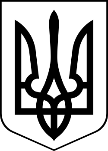 МЕНСЬКА МІСЬКА РАДА(двадцята сесія восьмого скликання)РІШЕННЯ24 червня 2022 року	м.Мена	№ 213Про затвердження проміжного ліквідаційного балансу Максаківської загальноосвітньої школи І-ІІ ступенів Менської міської ради Менського району Чернігівської областіВідповідно до частини восьмої статті 111 Цивільного кодексу України, Закону України "Про місцеве самоврядування в Україні", рішення п’ятнадцятої сесії Менської міської ради восьмого скликання від 22 грудня 2021 року №928 «Про ліквідацію юридичної особи Максаківська загальноосвітня школа І-ІІ ступенів Менської міської ради Менського району Чернігівської області» Менська міська рада ВИРІШИЛА:1. Затвердити проміжний ліквідаційний баланс Максаківської загальноосвітньої школи І-ІІ ступенів Менської міської ради Менського району Чернігівської області станом на 01 червня 2022 року (додається).2. Відділу освіти Менської міської ради спільно з Комунальною установою «Центр з обслуговування освітніх установ та закладів освіти», на підставі відомостей ліквідаційної комісії, в установленому порядку підготувати проєкт рішення про передачу нерухомого майна, що перебувало на балансі Максаківської загальноосвітньої школи І-ІІ ступенів Менської міської ради Менського району Чернігівської області, на баланс Менської міської ради.3. Контроль за виконанням рішення покласти на постійну комісію Менської міської ради з питань охорони здоров’я, соціального захисту населення, освіти, культури, молоді, фізкультури і спорту та заступника міського голови з питань діяльності виконавчих органів ради В.В.Прищепу.Міський голова	Геннадій ПРИМАКОВ